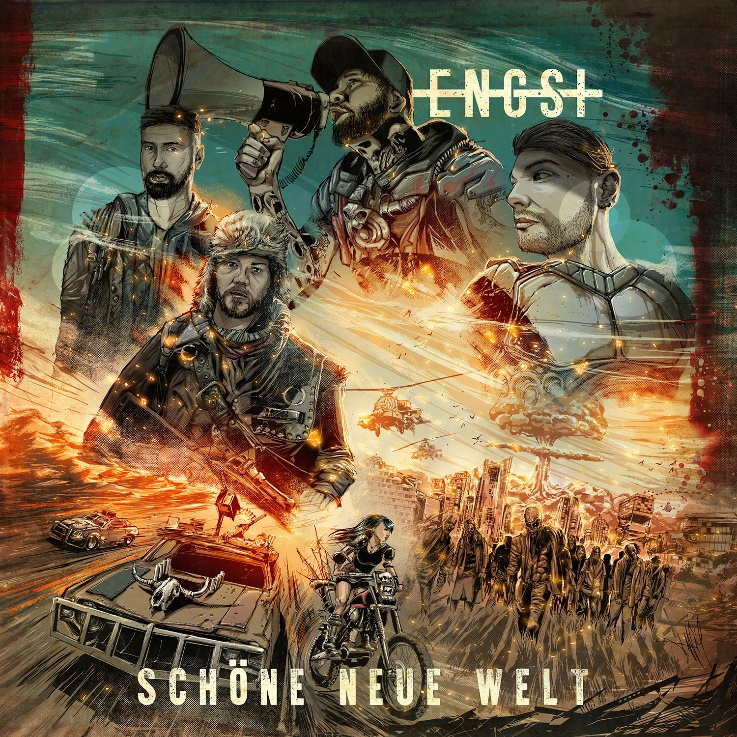 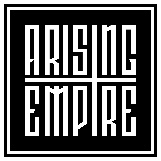 ENGST
»Schöne neue Welt«VÖ: 30. Okt, 2020„War uns immer schon egal, was die Masse denkt.Solange ihr uns wollt, kommen wir zurück.Wir sind wieder da!“Selbstbewusst und gewohnt authentisch meldet sich ENGST mit der neuen Single ‘Wieder da’ zurück. Ihr mit Spannung erwartetes zweites Album »Schöne neue Welt« erscheint am 30. Oktober 2020 bei Arising Empire. ENGST sind bereit das fortzusetzen, was sie mit ihrem erfolgreichen Debüt-Album »Flächenbrand« begonnen haben.Bestehend aus einer Truppe enger Freunde, die sich um Frontmann Matthias Engst zusammenschloss, sind ENGST authentische Kinder Berlins – unverkennbar, rau und bodenständig. Bis heute wohnt Matthias Engst in dem Berliner Problembezirk, in dem er auch aufgewachsen ist. Seine dort gemachten Erfahrungen in der Jugend, die Rauheit des Viertels und die Liebe zu seinem Zuhause, sind Grundelemente in den Songs von ENGST. Dabei sind sie gesellschaftskritisch, ohne den Respekt gegenüber ihrer Herkunft zu verlieren.Während die Band bei ihrem Debütalbum »Flächenbrand« noch unter Zeitdruck stand und in den Stunden bevor sie den ersten Fuß ins Studio setzte, einigen Songs den letzten Schliff verpasste, ließen sich ENGST für »Schöne neue Welt« alle nötige Zeit, um auf ihre Gefühle zwischen Wut, Zweifel aber auch tiefer Freundschaft und Verbundenheit in die Musik einfließen zu lassen. So resümieren ENGST: „... es gibt wieder eine ganz klare Kante, die wir fahren und genug in unserer Gesellschaft was es zu kritisieren gibt. Wir nehmen das alles und schmeißen es ihnen direkt ins Gesicht. Aber dennoch, was wären ENGST ohne Freundschaft, Zusammenhalt und Liebe“. Ironisch passend war das beklemmende Gefühl des Corona-Lockdowns, zu dessen Zeiten das Album aufgenommen wurde, und so entpuppt sich das zweite Studioalbum im Vergleich zum Vorgänger als deutlich härter und komplexer, doch weiterhin auch eingängig, gewohnt sozialkritisch und vor allem: voll in die Fresse.Mit ihrer Mischung aus deutschsprachigem Rock, Punk und Ohrwurm-lastigen Melodien, die erneut im Studio MixBerlin aufgenommen wurden, heißt die Band ihre Fans 'Willkommen in Berlin'. Mit rasanten und treibenden Riffs nimmt ENGST zu keiner Sekunde ein Blatt vor den Mund. Das besondere Highlight der Scheibe ist die moderne Rockhymne 'Keinen Meter', mit der die Band sich klar gegen Faschismus und Ignoranz in unserer Gesellschaft ausspricht und sich zudem mit den US-amerikanischen Metalcore-Titanen EVERGREEN TERRACE für eine spektakuläre Kollaboration zusammenschloss. „Das Feature mit EVERGREEN TERRACE bedeutet uns so unglaublich viel“, berichten ENGST. „Jeder kann hier und da ein Feature einkaufen, um sich einer größeren Masse zu präsentieren. Aber wenn Hardcore-Legenden aus den Staaten das freiwillig tun, ist das ein fettes Statement und eine unfassbare Ehre!“Nachdem die Band innerhalb des letzten Jahres über 70 Shows gespielt und die Bühnen in Schutt und Asche gelegt hat, steht sie motiviert in den Startlöchern und wartet nur darauf, dass die Umstände es zulassen, sich wieder in die Menge zu stürzen und die neue Welt tatsächlich wieder ein Stückchen schöner zu machen.Line Up: Line-up:ENGST online:Matthias Engst | GesangRamin Tehrani | GitarreChris Wendel | BassYuri Cernovolov | Schlagzeughttps://Engst.lnk.to/spotify
https://www.instagram.com/engst_official
www.facebook.de/engstmusik
https://www.youtube.com/EngstOfficial
https://www.eventim.de/artist/engst